Annual Learning and Teaching Conference From Personal Tutoring to Academic Advising – Working with Students Inclusively7th September 2022 (Hybrid, Hendon Campus and online)Call for contributions – Deadline 29th AprilAcademic advising has the potential to transform the student learning experience, scaffolding student success through promoting peer learning cohorts, building affiliation and belonging, empowering students to be autonomous learners and providing a reflective space to navigate key themes to aid personal and professional development. Middlesex has a long established history of personal tutoring and this conference provides the opportunity to focus on the good practice from learnings whilst situating the approach firmly within the academic sphere as ‘Academic Advising’. In its 21st year, the Annual Learning and Teaching Conference will provide the opportunity to enthuse, inspire, discuss and debate pedagogy to enhance advising, showcasing best practice and scholarship from across the sector. The conference will launch the Advising Framework, principles and support materials to build upon foundations for inclusive advising focusing on enhancement for all. Advising is underpinned by the Middlesex Inclusive Curriculum Framework We invite proposals) from colleagues on the following themes:Scholarship of advisingInclusive advisingCreating community through advisingDesigning advising in the curriculumAdvising pedagogy and assessment practicePersonalising advising utilising learner analytics/technologiesAdvising for employabilityThe conference will be hosted in a hybrid format. Sessions will be delivered either:in person at Hendon Campus streamed onlinein person at Hendon Campus, recorded for asynchronous viewingonlinePlease consider which format is best suited to your type of session (short presentations, discussion panels, workshop, etc). All sessions are 50 minutes. Consider how you wish to utilise the time to showcase practice, foster discussion and explore new ways of doing. All contributors are encouraged to feature: the student voice (students actively welcomed as a part of the presentation team); showcase collaborations between academic and professional services; highlight evidence and impact and actively engage audiences (considering use of the chat functions/polls, etc). Sessions will be recorded to be used as educational resources. Proposal will be reviewed by the ALTC working group using the criteria of:Clarity of proposalImplications of the findings for the learning and teaching communityInnovative approachesEvidence of impactAnticipated interestAnnual Learning and Teaching Conference 2022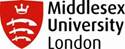  7th September 2022Call for ContributionsPlease submit all forms to Deeba Gallacher (d.gallacher@mdx.ac.uk) by 29th April.Lead contact name/emailFacilitator(s) full nameand Faculty/ Department, Service area (for conference programme)Session type:PresentationPlenary/DiscussionSeries of short showcasesWorkshopTitle of session (if multiple sessions please include all titles)Short abstract: (maximum of 200 words)Please provide details of the focus you will be presenting in your session. (This information will be included on the conference programme)All resources/PPTs are expected to be submitted to CAPE by 1st September.